گوشی ایمنی داخل گوشگوشی ایمنـی داخل گـوش


گوشی ایمنی داخل گوش Elvex - Ear Plug 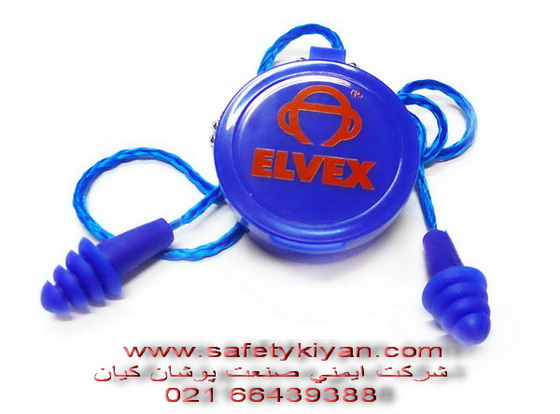 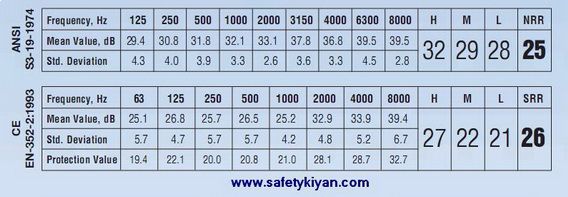 گوشی ایمنی داخل گوش Elvex - مدل Quattroآمریکایی 3 پله بند دار و یا 4 پله بند دار+ قوطی ـ از جنس پليمر TPR سه پله، بند دار SNR= 25dBSNR = 30 dB چهار پله بند دار استاندارد CE اروپا و ANSI آمريكا جهت دانلود کاتالوگ گوشی داخل گوش EAR PLUG ELVEX بر روی عکس زیر کلیک کنید.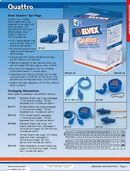 


گوشی ایمنی داخل گوش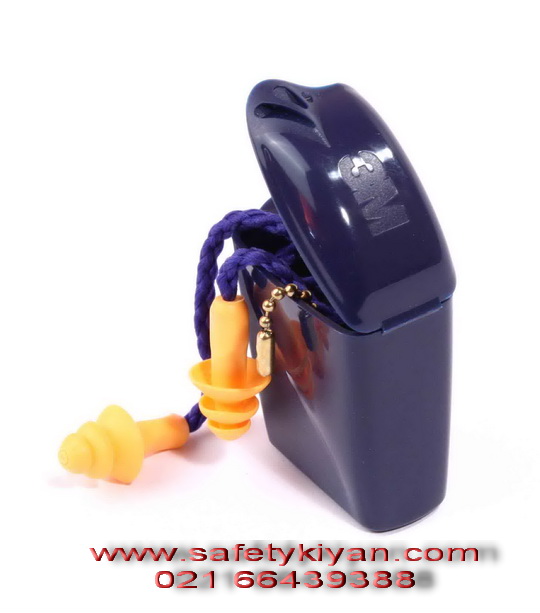 گوشی ایمنی داخل گوش 3 پله بنددار با قوطی ـ آمریکایی


گوشی ایمنی داخل گوش مدل EAR 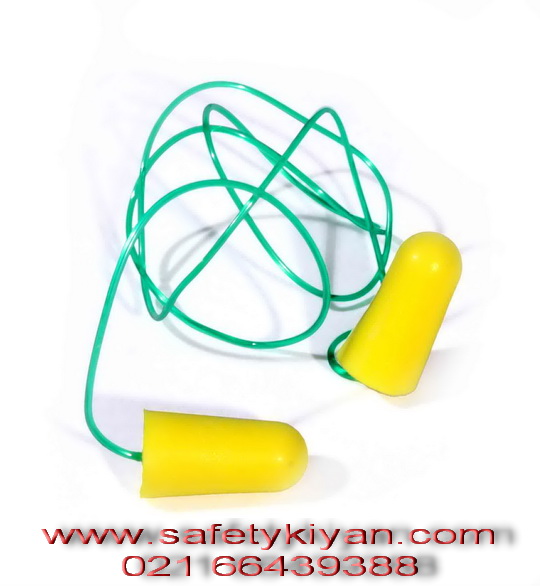 گوشی ایمنی داخل گوش مدل Ear ـ آمریکائی ـ بنددار و بدون بند E-A-R TaperFit 2 Earplugs have excellent attenuation and provide comfortable protection.Self-adjusting, curved, tapered foam plug expands to fit all ear canals without producing skin irritations. The bright yellow color aids in compliance checks. E-A-R TaperFit 2 Earplugs fit most ear canals. Dispenser box of 200 pair. NRR: 32dB.
Compliance: ANSI S3.19-1974. 


توگوشی صداگیر 3 پله بنددار و قوطی دارSmart Fit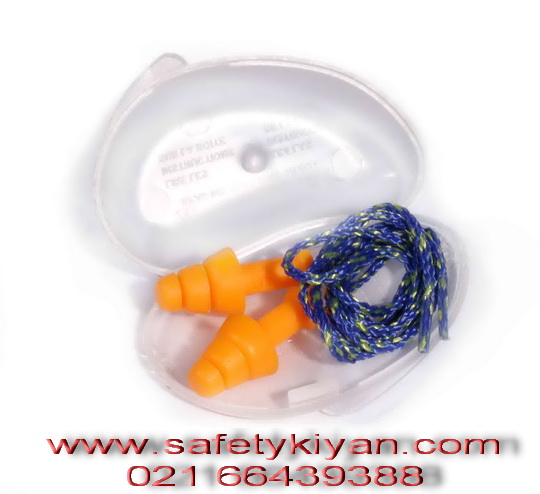 گوشی ایمنی داخل گوش آمریکائی 3 پله بنددار با قوطی مدل SmartFit ـ ساخته شده از مواد ضد حساسیت با قابلیت بازگشت به حالت اولیه پس از خارج شدن از گوش ـ دارای SNR:30dB و دارای استاندارد EN352,CE


گوشی ایمنی داخل گوش TaperFit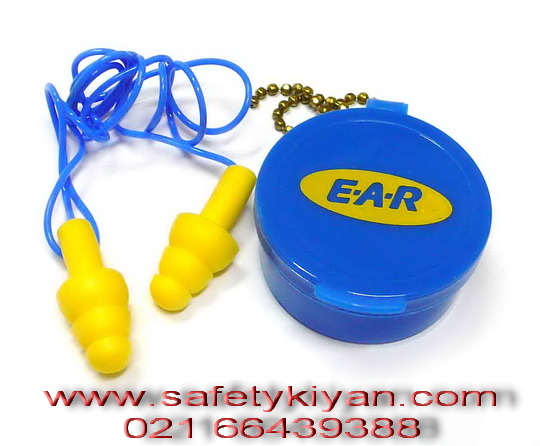 گوشی ایمنی داخل گوش 3 پله بنددار آمریکائی با قوطی مدل TaperFit


گوشی ایمنی داخل گوش Muldex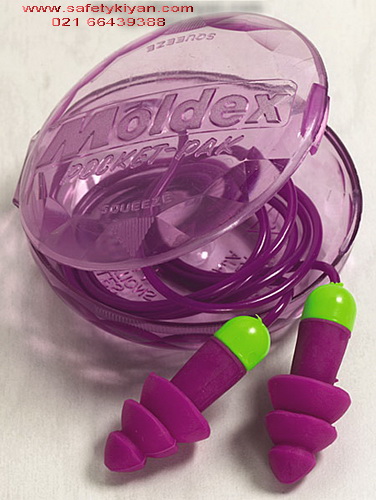 گوشی ایمنی داخل گوش Muldex آمریکائی ـ با قوطی ـ بند دار- قابليت شستشو واستفاده مجدد - SNR: 31Db- در دو شكل بند دار وبدون بند- طراحی حباب هوای داخل گوش به منظور راحتی بيشتر گوشی- مواد اطراف گوشی باعث مي شود كه گوشی به شكل مناسب شود وراحتی در داخل كانال گوش فيت ايجاد كند. دسته از جنس پلی پروپیلن جامد . 


گوشی ایمنی داخل گوش اسفنجی Muldex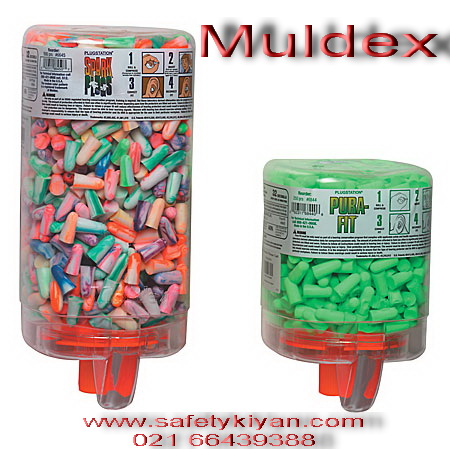 گوشی ایمنی داخل گوش اسفنجی Muldex آمریکائی - 500 عددی و 1000 عددی با قابلیت کاهش شدت صدا تا 33 دسی بل (NRR:33dB)


گوشی ایمنی داخل گوش Muldex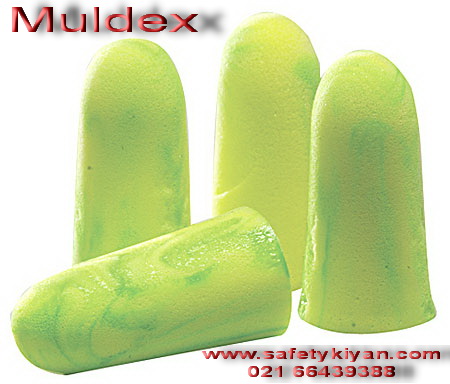 گوشی ایمنی داخل گوش اسفنجی آمریکائی Muldex ـ با قدرت کاهش صدا 33 دسی بل Put some fun in your hearing protection program with Goin' Green Earplugs. They have a bright green swirled color for winning compliance. And when it comes to comfort, nothing beats Goin' Green Earplugs to the finish line.
Specifications: They're made from extra-soft, low-pressure foam that provides a very comfortable fit. They are the highest independently tested NRR, too. 
NRR: 33dB.
Compliance: ANSI S3.19-1974.


گوشی ایمنی داخل گوش Max Life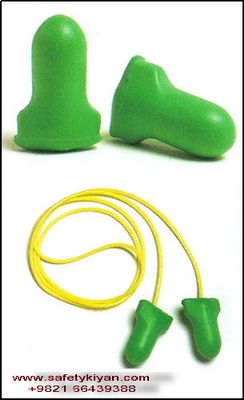 Max Life گوشی از جنس فوم باSNR34dB شكل T شكل گوشی مناسب برای استفاده راحت مناسب برای افرادی كه دارای گوش كوچک تری هستند . به دوشكل بنددارو بدون بند دارای استاندارد EN352